WINDWALKERSBENEFIT HORSE SHOWJune 26 – 27, 2021Location: Strang Ranch 393 County Rd 102  Carbondale, Colorado 81623 Contact: Gabrielle Greeves 646-327-9602  Judge: Kay Beard  Entries: Enter Online at cwhja.com under  events.  **Online entries close midnight Thursday before show *$10.00 Office Fee *$15.00 Per Class  *$5.00 Non member fee/day  **$25.00 paper fee for entries on day of show EMT: $15 fee - per rider per day Stabling: Pen - $20/night Dry Stall - $30/nightMUST call Bridget at 970-948-2391 to reserve  Schooling: 6:45-7:45am Saturday and Sunday.  Attire: Proper show attire required. USAE approved hard hat and boots with heels required for  all riders when mounted.  Rules: USAE rules apply in all instances except  where Specifically covered by CWHJA or CHJA Championships awarded to all divisions with three or  more classes in the division. Dogs: NOT ALLOWED!!!!! Except for service dogs. Saturday 8:00*Warm up Hunter (open all day)Schooling Hunter Under SaddleBaby Green Hunter Under Saddle **Schooling Hunter - Course I**Schooling Hunter - Course IIBaby Green Hunter course I 2’-2’3”Baby Green Hunter course II Long/Rusty Stirrup Equitation- course I 2’-2’3” Long/Rusty Stirrup Equitation-course II Long/Rusty Stirrup Equitation on the flat Pony Hunter under saddle  Pony Hunter – course I 2’-2’3”Pony Handy Hunter Pony Equitation over fences 2’-2’3”CWHJA Pony Medal  Limit Equitation on the flatEvergreen Hunter under saddle Low CH/AA Hunter under saddleLimit Equitation - Course I 2’3”-2’6”Limit Equitation - Course I 2’3”-2’6”Evergreen Hunter – course I 2’3”-2’6” Evergreen Hunter – Handy Hunter Low CH/AA Hunter – course I 2’3”-2’6” Low CH/AA Handy Hunter Low Hunter Under SaddleChildren’s/AA Hunter under saddle Low Hunter course I 2’9”Low Handy Hunter  Children’s/AA Hunter – course I 2’9” Children’s/AA Handy Hunter CWHJA CH/AA Medal Open High/Low Hunter – course I 2’9”-3’Open High/Low Handy Hunter	 Jr/Am High/Low Hunter – course I 3’0”-3’3 Jr/Am High/Low Handy Hunter  CWHJA JR/AM Medal Open High/Low Hunter under saddle Jr/Am High/Low Hunter under saddle  
SUNDAY 8:00 AM**Schooling Jumper, sec V.1 (optimum time) **Schooling Jumper, sec V.1Level 1 Jumper, Table II, 2b 2’6”-2’9”Level 1 Jumper, Table II,2cCH/AA Jumper, Table II2bCH/AA Jumper, Table II,2c**Rotating Riders Pairs Relay 2’6”-2’9”Level 2 Jumper, Table II,2b 2’9” - 3’0”Level 2 Jumper, Table II,2cLevel 3 Jumper, Table II,2b 3’0” - 3’3”Level 3 Jumper, Table II,2cLevel 4 Jumper, Table II,2b 3’3” - 3’6”Level 4 Jumper, Table II,2cCOURSE CHANGE (not to start before 11:00)**30 min open Schooling for afternoon classesWalk- Trot Equitation on the flatWalk-Trot PleasureWalk –Trot PolesFlower Power Equitation on the flat (WTC)Flower Power Hunter Hack flower boxesFlower Power course ILEAD LINEWarm up hunter (Open for next two sections)Pre-Beginner Equitation on the flatPre-Beginner Equitation – course IPre-Beginner Equitation – course IIBeginner Rider Equitation on the flatBeginner Rider Hunter – course I Beginner Rider Hunter – HandyBeginner Rider Equitation over fences**Unrecognized divisions**Donations are greatly appreciated. If you would like to sponsor the Horse Show please contact Gabrielle at 646-327-9602** WALK-TROT: May cross enter Flower Power flat class only.   No judges will not be allowed. FLOWER POWER: Cross entry with Pre-beginners is allowed.  This is an entry-level division to be judged on position, control  and attitude. Cantering will not be penalized in the jumping  portion of this division. No- judges will not be allowed on the  flat.  PRE-BEGINNER EQUITATION: Open to junior and amateur riders  who have never shown higher than 2’0”. May cross-enter into beginner division. BEGINNER RIDER: A beginner has never won three classes over fences in the same show season, and has never shown in a class with jumps exceeding 2’6”. This division will be split by age if entries warrant. **SCHOOLING HUNTER: Open to all riders and horses in the  beginning of their show careers. NOT RECOGNIZED BY CWHJA PONY HUNTER: Open to all ponies ridden by junior exhibitors. May jump  either height offered, but must jump same height throughout this show PONY EQUITATION: Open to all junior riders mounted on ponies LONG/RUSTY STIRRUP EQUITATION: Courses will be set at 2’0- 2’3”. No rider who has competed over 2’6” is eligible for this division. Open to horses/ponies ridden by adult amateur riders. The same  horse/rider combination may not cross-entered into classes 2’6” or higher at  the same show. LOW CHILDREN’S/AA HUNTER: This division will not be split by age.  Open to horses or ponies shown by junior & amateur riders. Riders may not  show higher that 2’6” at the same show. LIMIT EQUITATION: Open to junior and amateur riders who have  never won six blue ribbons over fences in equitation, and who have not  shown over fences exceeding 3’ within the last 10 years BABY GREEN HUNTER: Open to horses who have not won three classes  over fences in the same show season and have never shown higher than 2’6”. EVERGREEN HUNTER: Open to horse and ponies. Fences 2’6” CHILDREN’S/AA HUNTER: Open to Junior and Amateur riders (division to be split if entries warrant). Fences 2’9”. JUNIOR/AMATEUR HIGH/LOW HUNTER: Open to junior and amateur riders. Fences must be ridden at either 2’9” – 3’0” or 3’0” - 3’3”, with riders jumping the same height throughout the division. OPEN HIGH/LOW HUNTER: Same as High/Low Junior/Amateur Hunters,  but open to all riders. JUMPER CLASSES: Children’s/AA Jumpers is open to Junior  and Amateur riders only. A horse rider combination may only  span three levels at any given horse show.Questions and more information regarding class specifications is  available at www.cwhja.com WindWalkersHunter/Jumper ShowJune 26-27, 2021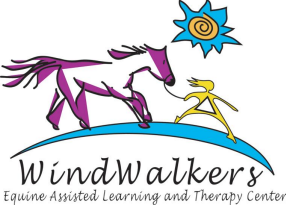 